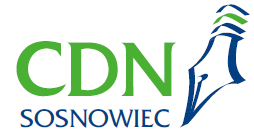 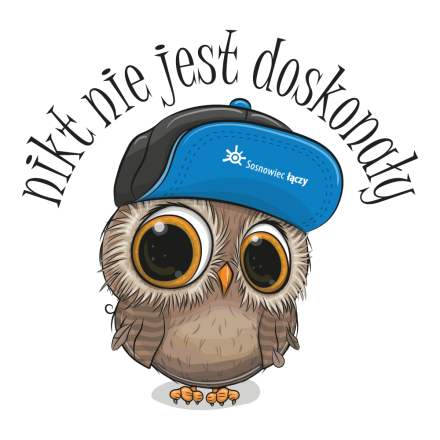 Oferta szkoleń doskonalących
proponowanych przez CDN w Sosnowcu
na rok szkolny 2020 / 2021MARZEC 2021/ KWIECIEŃ 2021ADRESAT:   NAUCZYCIELE RÓŻNYCH SPECJALNOŚCI NA WSZYSTKICH ETAPACH EDUKACYJNYCH, WYCHOWAWCY
 PRACUJĄCY W SOSNOWIECKICH PLACÓWKACHSzkolenia online finansowane ze środków Gminy Sosnowiec w ramach miejskiego projektu „Nikt nie jest doskonały”.ADRESAT:   NAUCZYCIELE RÓŻNYCH SPECJALNOŚCI NA WSZYSTKICH ETAPACH EDUKACYJNYCH, WYCHOWAWCY
 PRACUJĄCY W SOSNOWIECKICH PLACÓWKACHSzkolenia online finansowane ze środków Gminy Sosnowiec w ramach miejskiego projektu „Nikt nie jest doskonały”.ADRESAT:   NAUCZYCIELE RÓŻNYCH SPECJALNOŚCI NA WSZYSTKICH ETAPACH EDUKACYJNYCH, WYCHOWAWCY
 PRACUJĄCY W SOSNOWIECKICH PLACÓWKACHSzkolenia online finansowane ze środków Gminy Sosnowiec w ramach miejskiego projektu „Nikt nie jest doskonały”.ADRESAT:   NAUCZYCIELE RÓŻNYCH SPECJALNOŚCI NA WSZYSTKICH ETAPACH EDUKACYJNYCH, WYCHOWAWCY
 PRACUJĄCY W SOSNOWIECKICH PLACÓWKACHSzkolenia online finansowane ze środków Gminy Sosnowiec w ramach miejskiego projektu „Nikt nie jest doskonały”.ADRESAT:   NAUCZYCIELE RÓŻNYCH SPECJALNOŚCI NA WSZYSTKICH ETAPACH EDUKACYJNYCH, WYCHOWAWCY
 PRACUJĄCY W SOSNOWIECKICH PLACÓWKACHSzkolenia online finansowane ze środków Gminy Sosnowiec w ramach miejskiego projektu „Nikt nie jest doskonały”.ADRESAT:   NAUCZYCIELE RÓŻNYCH SPECJALNOŚCI NA WSZYSTKICH ETAPACH EDUKACYJNYCH, WYCHOWAWCY
 PRACUJĄCY W SOSNOWIECKICH PLACÓWKACHSzkolenia online finansowane ze środków Gminy Sosnowiec w ramach miejskiego projektu „Nikt nie jest doskonały”.III.3Pozytywna Dyscyplina w klasieSylwia Anderson-Hanneybezpłatne Zapisy: https://forms.gle/2Hv79DG8DQwHEAzJ9Liczba miejsc ograniczona  szkolenie onlinena platformie LiveWebinar 14h4 dniPozytywne podejście. Jak być nauczycielem uprzejmym i stanowczym jednocześnie?Dlaczego dzieci się źle zachowują?Skutki kar i ich wpływ na długofalowe rezultaty pracy wychowawczej?Budowanie poczucia własnej wartości u dzieci.10  marca 202117  marca 202124  marca 202131  marca 2021godz.  17.00 – 20.0010  marca 202117  marca 202124  marca 202131  marca 2021godz.  17.00 – 20.00III.5Gamifikacja – metody angażowania 
i podnoszenia motywacji w edukacji szkolnejAgnieszka Bilskabezpłatne Zapisy:https://forms.gle/XwvjHm6uGHWvTupC7Liczba miejsc ograniczona  szkolenie onlinena platformie LiveWebinar 3 hWprowadzenie do gamifikacji.Gra/aktywność grupowa.Omówienie narzędzi.Quiz.15 marca 2021godz.17.0015 marca 2021godz.17.00III.6Wspierający dialog  - jak w czasach pandemii pomagać sobie i innymZdzisław Hofman bezpłatne Zapisy:https://forms.gle/XzSNSaG9WLeV3BuZ8Liczba miejsc ograniczona  Wykład interaktywny na platformie LiveWebinar 3 hTeoria koherencji – salutogenezy na co dzień – zdrowie priorytetem i wartością.Nasze osobiste strategie, „szyte na miarę” – pomagając innym, pomagasz sobie.Co jest ważniejsze ekspresja czy depresja? 
Nie bój się emocji.Zadbaj o kotwicę wracaj do „Tu i teraz”.Czym trudniej, tym bliżej.Humor i uśmiech leczą .Otwartość i życzliwość są zaraźliwe. Uzależnij się od wdzięczności.Praktyczne ćwiczenia i techniki do zastosowania w relacji z dziećmi i młodzieżą.16 marca 2021 godz.   17.00 – 19.4016 marca 2021 godz.   17.00 – 19.40III.7 O dobrostanie nauczycieli czyli jak być świetnym nauczycielem czy wychowawcą i nie zwariować?Barbara Ostrowskabezpłatne Zapisy:https://forms.gle/8C8TW5dUfdQZFL9G9Liczba miejsc ograniczona  szkolenie onlinena platformie LiveWebinar 3 hCzym jest dobrostan?Jak pracować, żeby uniknąć wypalenia zawodowego?Jak zadbać zarówno o siebie, jak i o swoich uczniów?18 marca 2021 godz. 17.0018 marca 2021 godz. 17.00III.8 Empatyczne poniedziałki/Jak zrozumieć się w rodzinie i w szkole - cz. 1:O uczuciach i potrzebach w poniedziałek.Monika Szczepanikbezpłatne Zapisy:                                  DLA RODZICÓW: https://forms.gle/yAQLr7rK8Mh2w1FYA                               DLA NAUCZYCIELI: https://forms.gle/N8M3why3EsKUWy3e8Liczba miejsc ograniczona  Wykład interaktywny na platformie LiveWebinar 3 hto cykl spotkań dla nauczycieli poświęcony takim zagadnieniom jak:• budowanie empatycznych relacji z dzieckiem i młodym człowiekiem,• wspieranie motywacji dzieci i młodzieży, • towarzyszenie im w wyzwaniach 
i trudnościach,• rozwiązywanie konfliktów Ale to nie wystarczy, by mieć satysfakcjonujące relacje z młodymi ludźmi. Bez kontaktu z sobą, swoimi emocjami 
i potrzebami zawsze czegoś nam będzie brakować w relacji z innymi. Będziemy więc tworzyć przestrzeń do lepszego poznawania siebie jako mamy, taty, nauczyciela, wychowawcy, pedagoga. Będziemy przyglądać się swoim przekonaniom, potrzebom i szukać strategii dla swojego dobrostanu.22 marca 2021 godz. 17.0022 marca 2021 godz. 17.00III.9Jak się odnaleźć w działaniach wychowawczych w czasie pandemicznym 
i postpandemicznym  Marta Florkiewicz-Borkowskabezpłatne Zapisy:https://forms.gle/fxMabTZ1Ki52ZX3Y6Liczba miejsc ograniczona  szkolenie onlinena platformie LiveWebinar 3 hPodczas szkolenia w sposób praktyczny 
i refleksyjny spróbujemy znaleźć odpowiedzi na pytania: Na co zwrócić uwagę? Co jest rzeczywiście ważne? Jakie narzędzia wykorzystać? W jaki sposób możemy wesprzeć uczniów i jak stworzyć im przestrzeń do odnalezienia się 
w nowej innej i trudnej rzeczywistości.Zaprezentowane zostaną narzędzia cyfrowe 
i offline do wspierania uczniów w rozwoju, wzmacniania ich poczucia wartości i pewności siebie oraz integrujące jako społeczność klasową.25 marca 2021 godz.17.0025 marca 2021 godz.17.00III.10Bezpieczny emocjonalnie  powrót do szkołyTomasz Kutabezpłatne Zapisy:https://forms.gle/4veiiAoxbtNoFLvH8 Liczba miejsc ograniczona  szkolenie onlinena platformie LiveWebinar 3 hWsparcie dziecka i nastolatka z zaburzeniami lękowymi.Wsparcie dziecka i nastolatka z zaburzeniami depresyjnymi.  Zasady udzielania wsparcia psychologicznego w szkole.30 marca 2021godz. 17.0030 marca 2021godz. 17.00IV. 1Rola wychowawcy we wzmacnianiu poczucia wartości u dzieci i młodzieżyEwelina Adamczyk Adresat: nauczyciele Zapisy:https://forms.gle/YJokYA1LS7qwF9my6Liczba miejsc ograniczona  wykład interaktywny na platformie LiveWebinar 3 hCzym jest zdrowe poczucie własnej wartości?Na czym polega różnica pomiędzy poczuciem własnej wartości a samooceną?Co to jest wewnątrzsterowność 
i zewnątrzsterowność u dzieci i młodzieży?Jakie są czynniki wpływające na poczucie własnej wartości u dzieci i młodzieży?Jak wspierać dzieci i młodzież w rozwijaniu zdrowego poczucia własnej wartości?07 kwietnia 2021 godz. 17.0007 kwietnia 2021 godz. 17.00IV. 2Oswój swój stres - obudź swój wewnętrzny spokójdr Beata MasterAdresat: nauczyciele i rodzice Zapisy:DLA RODZICÓW: https://forms.gle/KQnYjVgRgdsZAJBB7DLA NAUCZYCIELI: https://forms.gle/SH8BwR3tQzkkfozn7Liczba miejsc ograniczona  wykład interaktywny na platformie ZOOM.US4 hStres, emocje w stresie – wprowadzenie do szkolenia.Mapa własnego stresu.Trening oswajania własnego stresu – budzimy swój wewnętrzny spokój. Techniki antystresowe do zastosowania 
w sytuacji kryzysowej: metody oddechowe, wizualizacyjne, afirmacje. Techniki, nawyki, które zmniejszają ilość stresu w naszym życiu: uważność, praca ze scenariuszami, praca z przekonaniami, uważność i mindfulness.8 kwietnia 2021 r.godz. 17.008 kwietnia 2021 r.godz. 17.00IV. 3Wirtualny świat dzieci – granice i możliwościKatarzyna KudybaAdresat: nauczyciele i rodzice  ZapisyDLA RODZICÓW: https://forms.gle/ZMnLT5PVcdnhcqTHADLA NAUCZYCIELI: https://forms.gle/QiswFU4Ee8hvtzn46                                    Liczba miejsc ograniczona  wykład interaktywny na platformie ZOOM.US3 h x 2 GRUPA 1 Część 1 - Temat: Nowe media a zachowania ryzykowne u młodzieży szkolnej. Profilaktyka uzależnień behawioralnych i cyberprzemocy.TikToker, Youtuber, Influencer, Streamer, popularni wśród dzieci a mający na nie niewłaściwy wpływ. Najpopularniejsze aplikacje i serwisy społecznościowe oraz zagrożenia, jakie może na nich spotkać ich użytkownik. Mechanizm działania najpopularniejszych gier wśród dzieci. Badania wskazujące wpływ wysokich technologii na mózg. Jak i gdzie postawić bezpieczne granice dziecku, poruszającemu się po wirtualnym świecie. Co można zrobić, aby dziecko było bezpieczne w Internecie.Część 2 – Temat: Bezpieczeństwo młodzieży szkolonej a domowe zasady ekranowe Zachowania ryzykowne prezentowane w sieci a ich wpływ na postrzeganie świata przez dzieci. Sposoby ochrony dzieci przed negatywnym wpływem treści wirtualnych na ich realne życie. Co zrobić, aby cyberprzestrzeń nie stała się dla dzieci najważniejszym miejscem kreującym postawy.Jak i gdzie postawić bezpieczne granice dziecku, poruszającemu się po wirtualnym świecieCzęść 1 9 kwietnia 2021 r.,godz. 18.00 – 20.15 /piątek/ Część  216 kwietnia 2021 r., 
godz. 18.00 – 20.15 /piątek/ Część 1 9 kwietnia 2021 r.,godz. 18.00 – 20.15 /piątek/ Część  216 kwietnia 2021 r., 
godz. 18.00 – 20.15 /piątek/ IV.4Czego się nauczyliśmy  w czasie edukacji zdalnej?prof. UAM, dr hab. Jacek PyżalskiAdresat: nauczyciele Zapisy:https://forms.gle/26ppXfRnCoHaAg7y7Liczba miejsc ograniczona  wykład interaktywny na platformie LiveWebinar 5 hPodczas spotkania przyjrzymy się wybranym wynikom badań oraz doświadczeniom z czasu zamknięcia szkół. Będą one pretekstem do zajęcia się ważnymi dla edukacji sprawami po powrocie do nauki stacjonarnej,jak: relacje rówieśnicze, relacje nauczyciel - uczeń, zdrowie psychiczne uczniów i nauczycieli, higiena cyfrowa.12 kwietnia 2021 godz. 17.00 – 20.3012 kwietnia 2021 godz. 17.00 – 20.30IV. 5Budowanie relacji z uczniami w świecie online/offlinedr Barbar OstrowskaAdresat: nauczyciele Zapisy:https://forms.gle/btA5s47jQCCXr2EX6Liczba miejsc ograniczona  wykład interaktywny na platformie LiveWebinar 3 hDlaczego relacje nauczyciel-uczeń są tak ważne?Jak budować relacje z uczniami online 
i offline?13 kwietnia 2021 godz. 17.00 – 19.1513 kwietnia 2021 godz. 17.00 – 19.15IV.6Nastolatek w szkole i domu. 
Konieczność czy wyzwanie?prof. UŚ dr Marek KaczmarzykAdresat: nauczyciele i rodzice Zapisy:DLA RODZICÓW: https://forms.gle/aanVx6wEnLWr9jTK6DLA NAUCZYCIELI: https://forms.gle/VcEWaDu8xfRpSHN98Liczba miejsc ograniczona  wykład interaktywny na platformie LiveWebinar 3 h x 2dniPodczas dwóch spotkań w sposób praktyczny 
i refleksyjny spróbujemy znaleźć odpowiedzi na pytania: • Na co zwrócić uwagę? • Co jest rzeczywiście ważne? • Jakie narzędzia wykorzystać? W jaki sposób możemy wesprzeć uczniów i jak stworzyć im przestrzeń do odnalezienia się w nowej, innej i trudnej rzeczywistości. Zaprezentowane zostaną narzędzia cyfrowe 
i offline do wspierania uczniów w rozwoju, wzmacniania ich poczucia wartości i pewności siebie oraz integrujące jako społeczność klasową.15 kwietnia 2021godz. 17.00 – 19.1515 kwietnia 2021godz. 17.00 – 19.15IV.8Empatyczny poniedziałek Empatyczna relacja z dzieckiem 
nie tylko w poniedziałek - cz. 2Monika SzczepanikAdresat: nauczyciele i rodzice Zapisy:DLA RODZICÓW: https://forms.gle/e1fBJARV228S16PY7DLA NAUCZYCIELI: https://forms.gle/QHdXkQvPoLVTFKW8ALiczba miejsc ograniczona  wykład interaktywny na platformie LiveWebinar 3 h Czym jest empatia i czym różni się od sympatii? Jak wspierać swoją empatię i budować empatię u naszych dzieci? To tylko niektóre z pytań, na które będziemy szukać odpowiedzi.19 kwietnia 2021godz. 17.00 – 19.1519 kwietnia 2021godz. 17.00 – 19.15IV.9„Dowództwo czy Przywództwo” – nauczyciel wsparciem dla rodzicówZdzisław HofmanAdresat: nauczycieleZapisy: https://forms.gle/jqNR8kz2g3TFwrfQ8Liczba miejsc ograniczona  wykład interaktywny na platformie LiveWebinar 3 h Rodzic w szkole – klient, partner czy intruz?Efektywna współpraca zespołowa.Nic nie jest ważniejsze do zaufania – jak je pielęgnować?Angażowanie rodziców do aktywności, gotowość i odwaga nauczyciela. Pomiędzy otwartością a ryzykiem, zaradność w konflikcie.Narzędzia przywództwa sytuacyjnego.Skuteczne wsparcie i pomoc oparte 
o wspólnotę interesów.21 kwietnia 2021 r.godz.17.00 -19.4021 kwietnia 2021 r.godz.17.00 -19.40IV.10Wirtualny świat dzieci – granice i możliwościKatarzyna KudybaAdresat: nauczyciele i rodzice  ZapisyDLA RODZICÓW: https://forms.gle/GGMPWpfZXedYoodVADLA NAUCZYCIELI: https://forms.gle/kFGUuLPSMYVcU9Zw9Liczba miejsc ograniczona  wykład interaktywny na platformie ZOOM.US3 h x 2 GRUPA 2Część 1 - Temat: Nowe media a zachowania ryzykowne u młodzieży szkolnej. Profilaktyka uzależnień behawioralnych i cyberprzemocy.TikToker, Youtuber, Influencer, Streamer, popularni wśród dzieci a mający na nie niewłaściwy wpływ. Najpopularniejsze aplikacje i serwisy społecznościowe oraz zagrożenia, jakie może na nich spotkać ich użytkownik. Mechanizm działania najpopularniejszych gier wśród dzieci. Badania wskazujące wpływ wysokich technologii na mózg. Jak i gdzie postawić bezpieczne granice dziecku, poruszającemu się po wirtualnym świecie. Co można zrobić, aby dziecko było bezpieczne w Internecie.Część 2 – Temat: Bezpieczeństwo młodzieży szkolonej a domowe zasady ekranowe Zachowania ryzykowne prezentowane w sieci a ich wpływ na postrzeganie świata przez dzieci. Sposoby ochrony dzieci przed negatywnym wpływem treści wirtualnych na ich realne życie. Co zrobić, aby cyberprzestrzeń nie stała się dla dzieci najważniejszym miejscem kreującym postawy.Jak i gdzie postawić bezpieczne granice dziecku, poruszającemu się po wirtualnym świecie.Część 1 22 kwietnia 2021 r.,godz. 18.00 – 20.15 /czwartek/ Część  228 kwietnia 2021 r., 
godz. 18.00 – 20.15 /środa/ Część 1 22 kwietnia 2021 r.,godz. 18.00 – 20.15 /czwartek/ Część  228 kwietnia 2021 r., 
godz. 18.00 – 20.15 /środa/ IV.11Przed, w trakcie i po pandemii - tutoring szkolny w kontekście covid-19Członkowie Rady Programowej Instytutu Tutoringu SzkolnegoAdresat: nauczyciele Zapisy:https://forms.gle/z2ygYxUPg13dqdMKALiczba miejsc ograniczona  wykład interaktywny na platformie LiveWebinar 3 h Tutoring przed pandemią - refleksja nt. modelowych rozwiązań i dobrych praktyk.Tutoring w czasie pandemii i lockdownów, refleksja nt. utrzymania kontaktu i relacji 
z uczniem w trybie edukacji zdalnej.Tutoring jako poduszka powietrzna dla uczniów wracających po lockdownie do szkoły - prognozy, intuicje, przewidywania.26 kwietnia 2021 r.godz. 17.0026 kwietnia 2021 r.godz. 17.00IV.12Interwencja kryzysowa z perspektywy nauczycielaTomasz BilickiAdresat: nauczyciele Zapisy:Od 22 marca Liczba miejsc ograniczona  wykład interaktywny na platformie LiveWebinar 3 h Szczegóły wkrótce.27 kwietnia 2021 godz. 17.0027 kwietnia 2021 godz. 17.00IV.13Dobrostan ucznia online i offlinedr Barbara OstrowskaAdresat: nauczyciele Zapisy:https://forms.gle/Gx6VqPQxaT3EUdRE9Liczba miejsc ograniczonawykład interaktywny na platformie LiveWebinar 3 h Najczęstsze problemy psychiczne uczniów i jak sobie z nimi radzić?Czym jest dobrostan i od czego zależy?Jak dbać o dobrostan cyfrowy?Jak wspierać odporność psychiczną uczniów?29 kwietnia 2021 godz. 18.0029 kwietnia 2021 godz. 18.00SZKOLENIA ONLINE ORGANIZOWANE PRZEZ  PORADNIĘ PSYCHOLOGICZNO-PEDAGOGICZNĄ NR 1,PORADNIĘ PSYCHOLOGICZNO-PEDAGOGICZNĄ NR 2I CENTRUM DOSKONALENIA NAUCZYCIELI W SOSNOWCUSZKOLENIA ONLINE ORGANIZOWANE PRZEZ  PORADNIĘ PSYCHOLOGICZNO-PEDAGOGICZNĄ NR 1,PORADNIĘ PSYCHOLOGICZNO-PEDAGOGICZNĄ NR 2I CENTRUM DOSKONALENIA NAUCZYCIELI W SOSNOWCUSZKOLENIA ONLINE ORGANIZOWANE PRZEZ  PORADNIĘ PSYCHOLOGICZNO-PEDAGOGICZNĄ NR 1,PORADNIĘ PSYCHOLOGICZNO-PEDAGOGICZNĄ NR 2I CENTRUM DOSKONALENIA NAUCZYCIELI W SOSNOWCUSZKOLENIA ONLINE ORGANIZOWANE PRZEZ  PORADNIĘ PSYCHOLOGICZNO-PEDAGOGICZNĄ NR 1,PORADNIĘ PSYCHOLOGICZNO-PEDAGOGICZNĄ NR 2I CENTRUM DOSKONALENIA NAUCZYCIELI W SOSNOWCUSZKOLENIA ONLINE ORGANIZOWANE PRZEZ  PORADNIĘ PSYCHOLOGICZNO-PEDAGOGICZNĄ NR 1,PORADNIĘ PSYCHOLOGICZNO-PEDAGOGICZNĄ NR 2I CENTRUM DOSKONALENIA NAUCZYCIELI W SOSNOWCUSZKOLENIA ONLINE ORGANIZOWANE PRZEZ  PORADNIĘ PSYCHOLOGICZNO-PEDAGOGICZNĄ NR 1,PORADNIĘ PSYCHOLOGICZNO-PEDAGOGICZNĄ NR 2I CENTRUM DOSKONALENIA NAUCZYCIELI W SOSNOWCUIII.11Interwencja Kryzysowa – 
dobra praktykaAgnieszka Hankusdyrektor PPP2 Marta Miklasińskadyrektor PPP1 Adresaci:
dyrektorzy, pedagodzy i psycholodzy bezpłatneZapisy:https://forms.gle/23H4mdqz2SX42cP56Szkolenie ONLINE3hInterwencja Kryzysowa –dobra praktyka Mapa Interwencji Kryzysowej.Główne treści szkolenia:1. Interwencja kryzysowa.2. Dobre praktyki.3. Współpraca między szkołą/przedszkolem a poradnią.Interwencja Kryzysowa –dobra praktyka Mapa Interwencji Kryzysowej.Główne treści szkolenia:1. Interwencja kryzysowa.2. Dobre praktyki.3. Współpraca między szkołą/przedszkolem a poradnią.10 marca 2021Cz.1
godz. 
10.00 – 12.0031 marca 2021Cz.2
godz. 10.00 – 12.00III.12Grupa Wsparcia  nt.:
 Cappuccino Belfra bezpłatneAdresaci: zainteresowani nauczyciele  Zapisy:Link do zapisu zostanie przesłany w osobnym mailu. Grupa wsparcia 2hSpotkanie organizacyjne.szczegóły i zapisy wkrótceSpotkanie organizacyjne.szczegóły i zapisy wkrótce29 marca 2021godz. 16.00 – 17.30 